Nom : ____________________________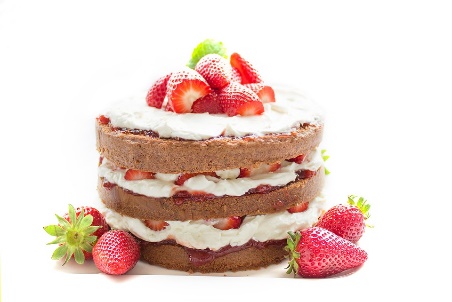 Cours 37 : La division de fractionsLa division de deux fractionsIl suffit de________________________________________________________________.Comment __________________ une fraction?Il suffit d’inverser le numérateur et le dénominateur de la fraction.Effectue les divisions suivantes :La multiplication de fractionsJe t’avais proposé deux méthodes. (cours 36)SUPER!